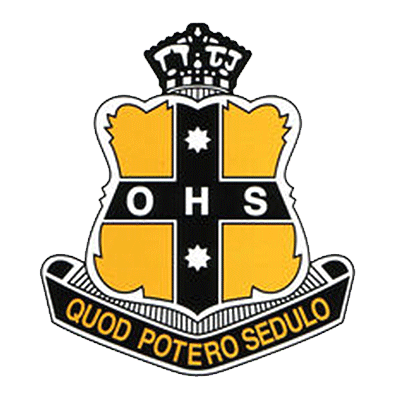 ORANGE HIGH SCHOOLYEAR 11 2024 – STANDARD ENGLISH - Scope and Sequence FACULTY:  EnglishSUBJECT: Standard EnglishFACULTY:  EnglishSUBJECT: Standard English 2 UNIT Common Module: Reading to WriteIn this module, students undertake the intensive and close reading of quality texts from a variety of modes and media. In doing so, they further develop the skills and knowledge necessary to appreciate, understand, analyse and evaluate how and why texts convey complex ideas, relationships, endeavours and scenarios.Text: Short texts 
Term 1 2024 Week 1 – Term 1 2024 Week 10 (40 hours)Common Module: Reading to WriteIn this module, students undertake the intensive and close reading of quality texts from a variety of modes and media. In doing so, they further develop the skills and knowledge necessary to appreciate, understand, analyse and evaluate how and why texts convey complex ideas, relationships, endeavours and scenarios.Text: Short texts 
Term 1 2024 Week 1 – Term 1 2024 Week 10 (40 hours)Common Module: Reading to WriteIn this module, students undertake the intensive and close reading of quality texts from a variety of modes and media. In doing so, they further develop the skills and knowledge necessary to appreciate, understand, analyse and evaluate how and why texts convey complex ideas, relationships, endeavours and scenarios.Text: Short texts 
Term 1 2024 Week 1 – Term 1 2024 Week 10 (40 hours)Outcomes Assessed: EN11-1, EN11-4, EN11-6, EN11-9Outcomes Assessed: EN11-1, EN11-4, EN11-6, EN11-9Outcomes Assessed: EN11-1, EN11-4, EN11-6, EN11-9Term 1 2024Assessment: Creative Response and Reflection  (Due Week 10, Term 1 2024)Weighting: 30%Assessment: Creative Response and Reflection  (Due Week 10, Term 1 2024)Weighting: 30%Module A: Contemporary PossibilitiesIn this module, students extend their knowledge, understanding and appreciation of the ways that different communication technologies shape the ways that we read, navigate, understand and respond to digital, multimedia, multimodal and nonlinear texts.Text: FilmTerm 2 2024 Week 1 – Term 2 2024 Week 10 (40 hours)Module A: Contemporary PossibilitiesIn this module, students extend their knowledge, understanding and appreciation of the ways that different communication technologies shape the ways that we read, navigate, understand and respond to digital, multimedia, multimodal and nonlinear texts.Text: FilmTerm 2 2024 Week 1 – Term 2 2024 Week 10 (40 hours)Outcomes Assessed: EN11-2, EN11-3, EN11-5, EN11-6Outcomes Assessed: EN11-2, EN11-3, EN11-5, EN11-6Term 2 2024Assessment: Multimodal Presentation (Due Week 10, Term 2 2024)Weighting: 40%Module B: Close Study of Text
In this module, students develop their knowledge and appreciation of a substantial literary print text. Through their close study of and personal responses to the text in its entirety, students develop an understanding of the ways that language features, text structures and stylistic choices can be used in literary texts.
Texts: Novel
Term 3 2024 Week 1 – Term 3 2024 Week 10 (40 hours)Module B: Close Study of Text
In this module, students develop their knowledge and appreciation of a substantial literary print text. Through their close study of and personal responses to the text in its entirety, students develop an understanding of the ways that language features, text structures and stylistic choices can be used in literary texts.
Texts: Novel
Term 3 2024 Week 1 – Term 3 2024 Week 10 (40 hours)Outcomes Assessed: EN11-3, EN11-4, EN11-7, EN11-8Outcomes Assessed: EN11-3, EN11-4, EN11-7, EN11-8Term 3 2024Assessment: Critical Response Exam (Completed during exam period Term 3 2024)
Weighting: 30%
